DISTRICT 11 JUDGING SCHOOL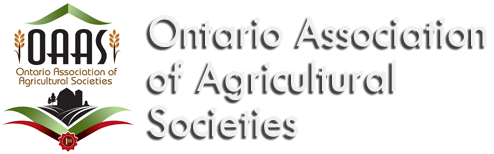 May 4, 20199:30 - 12:00 P.M.Independent Grocers Community Room131 Howlands Drive, Huntsville, Ontario PROGRAMME:	Judging Schools/JuniorsINSTRUCTORS:	Colleen Anderson, Wanda Lumley, and Maria DunnettREGISTRATION:	9:30 – 10:00 p.m.	COST:	$15.00Panel presentation of OAAS judging criteria  Question and answer period MATERIALS REQUIRED:	Please bring any questions and concerns for discussion.~~~~~~~~~~~~~~~~~~~~~~~~~~~~~~~~~~~~~~~~~~~~~~~~~~~~~~~~~~~~~~~~~~~~~~~~~~~~~~~~~~~~~~~~If you are interested in attending this judging school, please contact: Marilyn Raaflaub, District Homecraft Director, District 11 OAASPhone:	705-387-1009	Email:	marilynraaflaub@yahoo.caNOTE TO ALL JUDGES:  A reminder that you are responsible for keeping your judging certificates up to date.  There has been some discussion at the Provincial level regarding the cancellation of certificates for those judges who fail to update their certifications.  While this is not OAAS policy at this time, and only in the discussion stage, please don’t fall into that category as we value your experience and expertise.If you have updated at a judging school in another district, please let me know upon completion.  This information is not shared between districts at this time. District 11 Spring Meeting – April 27, Dunchurch Community Centre –Registration 9:30 – 10:00Looking forward to seeing you there.